Letter of Investment AgreementThis Investment agreement is between XYZ and IGNITE IMPEX is valid for this deal only.The fund received to Ignite Impex from :-   Name :- XYZA/c No. :- XYZTo Current A/c No. :- XYZ of Ignite Impex will be used for International Trade.  The Export Deal is in the Secured terms where ECGC Cover is available. In case of buyer is default then ECGC will pay the 80% of Invoice Value after few months. The chances of default of buyer is negligible as many group companies known to us dealing with it. Profit margin is Fix in this deal, so you can aspect the 10% Margin of the invested amount. Deal payment terms is DP via Bank. Payment would be realized in 60 days at max.[IF BUYER IS NOT DEFAULTED] For extra safety PDC Cheque would be issued for 100% of the amount invested which has to be returned back once the profit amount with invested amount is return back to investors.THE PROFIT & LOSS TERMS:THE INVESTOR WILL GET 10% PROFIT ON THE FOB VALUE AS PER INVOICE.MEIS AMOUNT WILL PROVIDED TO INVESTOR WHEN IGNITE IMPEX WILL CLAIM IT AS PER GOVERNMENT NORMS.MANDATORY NOTE:THERE IS TOTAL 3% CHARGE ON TOTAL INVOICE VALUE.1%=INTERNATIONAL BROKER OF GABON IN WEST-CENTRAL AFRICA.2%=BROKERAGE OF IGNITE IMPEX.For the Transprancy and learning aspect of trade the bank statement of exporter along with all email correspondence done between the buyer, CHA or other agency would be shared or investor's email would be kept as CC or BCC emails.For Practical Learning Investors are most invited to visit our place of  business or sourcing place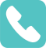 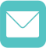 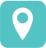 